Логопедический проект: « Подарок Деду Морозу в День его рождения».Вид проекта: творческий (оформление результата в виде общей композиции).Характер координирования проекта: координатор выступает как полноправный участник проекта.Количество участников – групповой.Продолжительность – краткосрочный (1 неделя).Особенности проектной деятельности:основа проекта в проблемной ситуации, которая не может быть решена прямым действием.В данном случае – отсутствие подарка для Деда Мороза и который лучше сделать своими руками.Участники проекта (дети) получают мотивацию (своим подарком порадовать Деда Мороза). Мотивация усиливается так как в задание включен сам Дед Мороз.Проектная деятельность имеет адресный и практический характер.Презентация проекта представлена в создании конкретного продукта, где дети (выполняя все задания и упражнения в непосредственно образовательной деятельности) перенесли эти знания и умения в свободную творческую деятельность.Актуальность проекта:одной из главных задач воспитание и обучение детей дошкольного возраста является развитие речи, речевого общения.В коррекционной логопедической работе с детьми ОНР формирование связно речи приобретает особое значение из-за структуры дефекта и превращается в архисложную задачу, становится главной конечной целью всего коррекционного процесса.В настоящий период, согласно программному содержанию по развитию связной речи, дети учатся составлять предложения по демонстрации действий. А это еще и наглядность.Наглядность – один из основных дидиктических принципов педагогики.Цель проекта: Развитие связной речи по демонстрации действий.Задачи:- расширение и обогащение словарного запаса детей (снег, снеговик и т.д.);- знакомство с частью традиционной культурой русского народа;(18 ноября – ( коль это День рождение Деда Мороза) это еще и проход зимы).Платон и Роман кажут зиму нам.Каков Платон и Роман такова и зима.- развитие внимания и образного мышления;- формировать умение работать в группе и оценивать результаты своего труда;- пробуждать радостное эмоциональное состояние;- способствовать развитию мелком моторики, воображения, памяти, умения ориентироваться на плоскости, создавая общую композицию.Этапы реализации проекта:Начальный.Задача: определили проблему.Деятельность группы: обсуждение информации.Планирование.Принятие решения.Оценка результатов.Защита проекта – участие в коллективной оценке результатов проекта.Исполнители проекта: воспитатели логопедической группы, учитель – логопед, дети.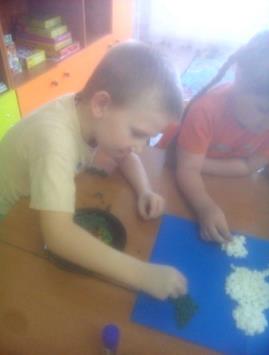 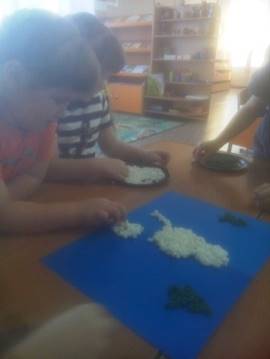 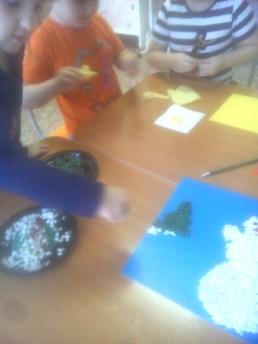 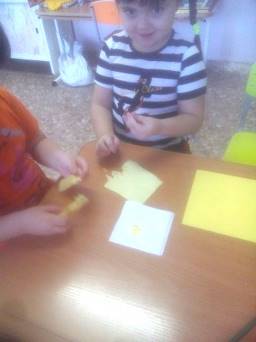 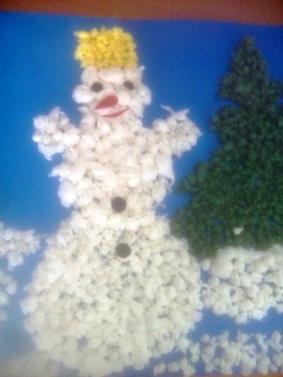 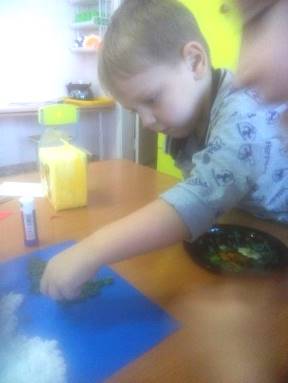 